МУНИЦИПАЛЬНОЕ БЮДЖЕТНОЕ ДОШКОЛЬНОЕ ОБРАЗОВАТЕЛЬНОЕУЧРЕЖДЕНИЕ ДЕТСКИЙ САД №70КОМБИНИРОВАННОГО ВИДА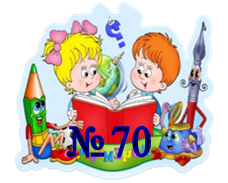 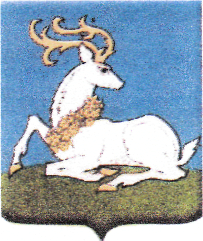 Практико – значимый проект социального партнерства с родителями«Кормушка для пичужки»для детей среднего дошкольного возраста-0 Воспитатель МБДОУ д/с №70Лапсакова Н.С.р.п. Большие Вяземы2014 -2015 уч.г.Продолжительность проекта: краткосрочный (01.11.14г.-30.11.14г.)Участники проекта: воспитанники группы, воспитатели, родители.Направленность деятельности участников проекта: познавательно-речеваяФормы работы: игровая, познавательная, продуктивная, работа с родителями.Возраст детей: 4-5 летАктуальность проекта:Воспитывать у детей интерес к нашим соседям - птицам, желание узнавать новые факты их жизни, заботиться о них, радоваться от осознания того, что делясь крохами, можно спасти птиц зимой от гибели. Дать детям элементарные знания о том, чем кормить птиц зимой.Проблема, значимая для детей, на решение которой направлен проект:  недостаточные представления  о зимующих птицах у детей среднего дошкольного возраста.Цель проекта:Расширить и закрепить представления детей о зимующих птицах, их образе жизни, о связи с окружающей средой, роли человека в жизни птиц.Задачи проектаДля детей:Расширить представление детей о зимующих птицах края. Воспитывать заботливое отношение к птицам, желание помогать им в трудных зимних условиях.Обобщать знания детей, полученные при наблюдении за повадками птиц.Научить детей, правильно их подкармливать.Для педагогов:Пополнить  предметно-развивающую среду группы по теме проекта.Расширить кругозор детей о зимующих птицах.Способствовать развитию творческих и интеллектуальных способностей воспитанников.Привлечь родителей и детей к помощи птицам в трудных зимних условиях.Для родителей:Выполнение с детьми домашнего задания по теме : «Зимующие птицы»Участие в изготовлении кормушек для птиц. Участие в акции «Птичья столовая».Ожидаемые результаты реализации проекта:Для детей:Получение знаний  о жизни птиц зимой.Привитие детям любви и бережного отношения к птицам.Умение детей применять полученные знания на практике.Для воспитателей:• Создание необходимых условий в ДОУ и группе по формированию у дошкольников целостного представления о жизни зимующих птиц.• Заинтересованность детей совместно с родителями в заботе о птицах, желание помогать им в зимний период (изготовление кормушек, подкормка птиц зимой).• Развитие у детей любознательности, творческих способностей, познавательной активности, коммуникативных навыков.Для родителей:Укрепление  социально – педагогической связи педагог – ребенок – семья.Повышение уровня  компетенции родителей в области экологического воспитания детей.Этапы реализации проекта:I этап. Подготовительный:• Обсуждение цели и задач воспитателями с детьми и родителями.• Подбор методической литературы по теме.• Подбор художественной литературы для чтения детям.• Подбор дидактического материала, наглядных пособий (альбомы для рассматривания, картины, настольные игры)• Составление перспективного плана.II этап . Основной ( практический)
Внедрение в воспитательно – образовательный процесс  эффективных методов и приёмов по расширению знаний дошкольников о зимующих птицах.Домашнее задание родителям:Рассмотреть с ребёнком зимующих птиц на иллюстрациях и во время прогулки, обратить внимание на то, какие птицы часто прилетают во двор.Вспомнить загадки о зимующих птицах.Составить сравнительный рассказ о синице и снегире.Поиграть с детьми в игру «Подбери признак»Совместно с ребёнком смастерить кормушку.Пополнить библиотеку группы книгами о зимующих птицах.Содержание работы в процессе реализации проектаИгровая деятельность:Дидактические игры:«Четвертый лишний»;«Подбери признак»;«Угадай птицу по описанию»;«Чей хвост»;«Кто что есть»;«Разрезные картинки»;«Лото».Подвижные игры:«Воробьишки и автомобиль»;«Совушка»;«Воробьишки и кот».Коммуникативная деятельность: Беседы:«Почему птиц стало меньше?»;«Синичка-гостья нашего участка! »;«Почему воробьи и синицы селятся рядом с человеком?»;«Чем питаются птицы зимой?»;«Кормушка для пичужки»Составление описательного рассказа по картинкам;Отгадывание загадок;Чтение произведений С. Маршак «Где обедал воробей», М. Зощенко «Умная птичка», Е. Чарушин «Воробей»  Г. Скребицкий “Появились синички”, В. Бианки “Синичкин календарь”, “Холодно, в лесу голодно”;И.Тургенева «Воробей», М. Горького «Воробьишко»; чтение стихотворений: С. Михалков “Птичья столовая”, А. Яшина “Покормите птиц зимой”, А. Барто “Скачет шустрая синичка”;НОД на тему: «Птицы зимой»;Заучивание стихотворения А. Яшина «Покормите птиц зимой».Познавательная деятельность:Формирование целостной картины мира.Тема: «Зимующие птицы»Цели: рассказать детям о зимующих птицах, объяснить причину их перелетов (перелетные, зимующие); учить отвечать на вопросы полными ответами, способствовать воспитанию заботливого отношения к птицам. ФЭМП Тема: «Сколько птиц к кормушке нашей прилетело?»Изобразительная деятельность:Художественное творчествоЛепка на тему: «Снегирь»Наблюдение за птицами прилетающими на участоксиница;воробей;ворона;голубь;снегирь.Консультация для родителей : «Как и из чего можно изготовить кормушку »III этап. ЗаключительныйПроведение викторины  по теме: «Зимующие птицы»Обработка и оформление материалов проекта.Оформление выставки кормушек на территории ДОУ.Подведение итогов, анализ ожидаемого результата.Презентация проекта.Результаты реализации проекта:Сформированы знания и первичные представления детей о зимующих птицах.Обогатилась предметно – развивающая среда:  художественная литература (стихотворения, рассказы о птицах, загадки),  демонстрационный материал (фотографии, иллюстрации,  плакаты), презентации о зимующих птицах. У детей развились любознательность, творческие способности, познавательная активность, коммуникативные навыки. Воспитанники и их родители приняли активное участие в оказании помощи птицам  в трудных зимних условиях.Методическая литература:Бондаренко А.К. « Дидактические игры в детском саду»П.,  1991г.Н. А. Никифорова. Сборник программно- методических материалов по изучению родного края.Николаева С.Н. Эколог в детском саду. М., 2003.О.В. Епифанова. Развитие речи. Окружающий мир.О.В. Мариничева. Учим детей наблюдать и рассказывать: времена года.О.С. Ушакова «Развитие речи детей 4-5 лет. Дидактические материалы.», Вента-граф, 2010г.Т.А. Шорыгина «Какие месяцы в году» М.,1999 г.Т.А. Шорыгина «Птицы. Какие они?» М., 2003 г.